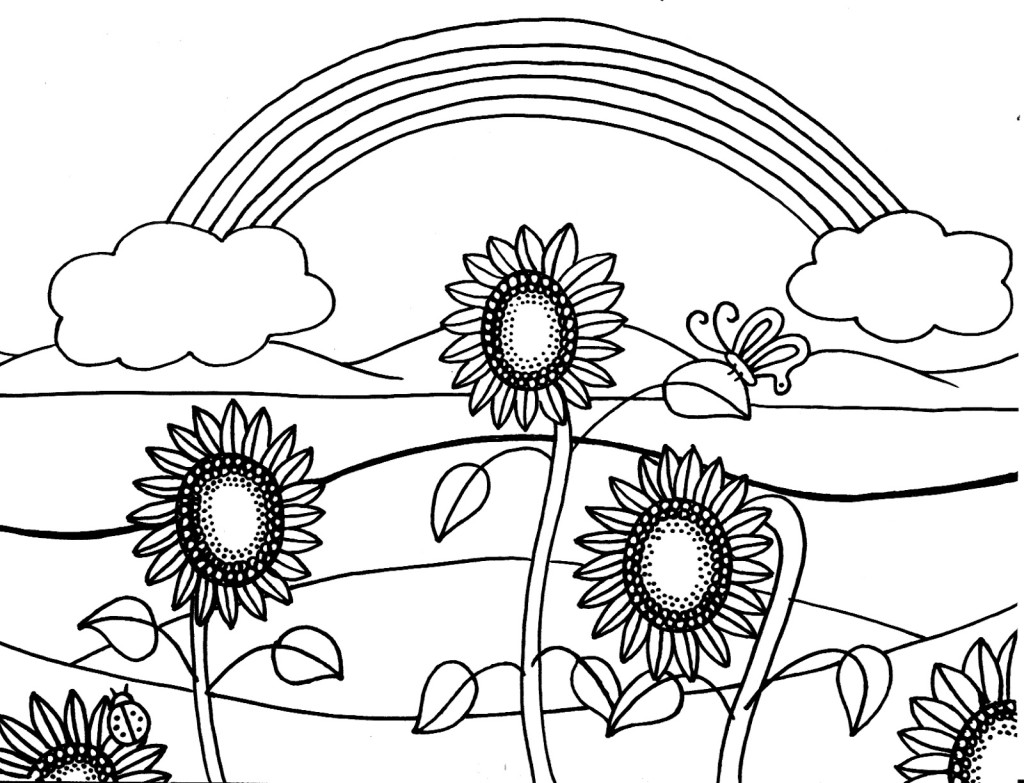 Summer Sundays for Children and YouthFirst Parish in ConcordUNITARIAN UNIVERSALIST10:00 a.m.- 11:00 a.m. during the service
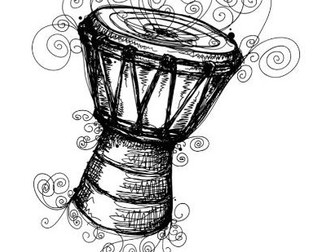 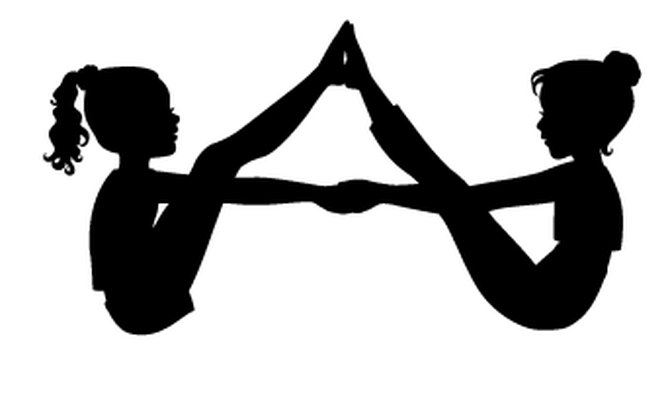 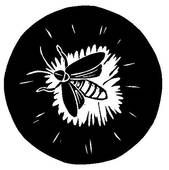 July 2Independence Day- No programIndependence Day- No programJuly 9Fireflies and MindfulnessChris CratsleyJuly 16The Nature of My Backyard Creature TeachersJuly 23Kids YogaLaura GrundstromJuly 30Afro-Brazilian DrummingMarcus SantosAugust 6Kids YogaLaura GrundstromAugust 13Messy ArtLora VenesyAugust 20Musical ArtLora VenesyAugust 27Science & Spirituality Scavenger HuntPeter Nichol
& Ayden NicholSeptember 3Blessing ofthe BackpacksRev. Amy Freedman& Dawn Van Patten